2020年职称申报指南一、基本操作要点申报中级职称的老师请加入“2019年中级职称申报与评审”群，群号：590314518，申报高级职称的老师请加入“2019年高级职称申报”群，群号：587068528。必须使用360极速浏览器、Google、火狐等浏览器；申报网址：https://hr.jxhrss.gov.cn/zcsb；学校将给每位申报人员分配一个系统登录账号，账号是以身份证号作为账号，初始密码是身份证后8位，登录之后必须修改密码；登录系统之后务必按照顺序将每个表填报，然后保存,发现填报错误可以返回到表中修改。注意：所有信息必须全部填写完成才能提交审核，提交审核之后申报人员不能自行修改，需要修改可以向系统管理员申请，由管理员将提交审核的相关表格退回，申报人才可以修改；每张表中带了星号的字段是必填字段；需要上传相关证书材料及科研业绩支撑材料的，可以将材料进行扫描，以图片形式上传；二、表格填写操作细节填写基础信息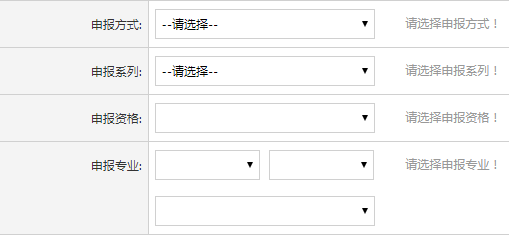 （1）.正常评审的申报人员在申报方式中选择“评审（正常）”，破格人员选择“评审（破格）”（2）.申报高校讲师、副教授或教授，在申报系列中选择“高等学校教师” (3).根据自己申报的职称选择相应的申报资格，包括“高校讲师”“高校副教授”，“高校教授”。1.基本信息表（1）现从事何种工作，填写“教学”，行政职务有的话就填实际的行政职务，没有的话就填“无”；（2）档案存放单位填写“南昌市人才开发交流服务中心”，人事部门电话填“87713658”（3）年度考核情况按照每年年终考核结果如实填写。 2.学习资历表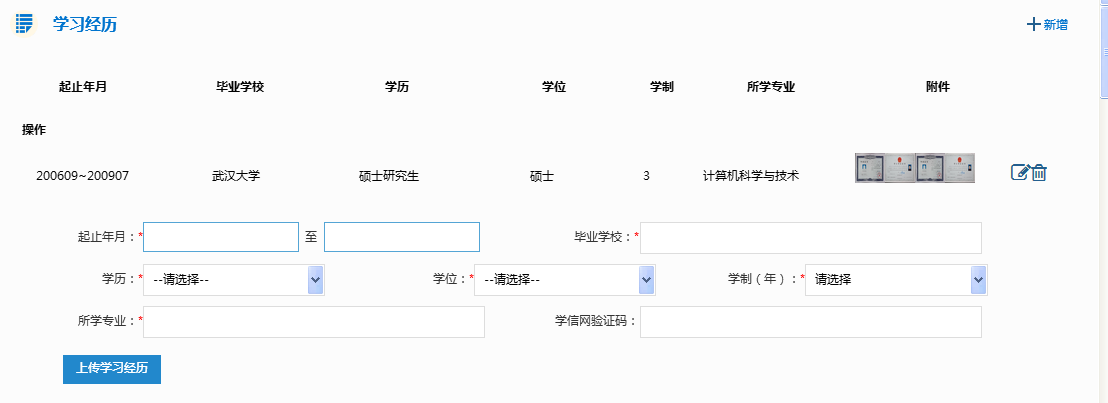 （1）.学习经历从大学开始填写（2）.学信网验证码参照“教育部电子注册备案表”中的在线验证码填写。（3）.“上传学历经历”是指将学历证和学位证扫描件上传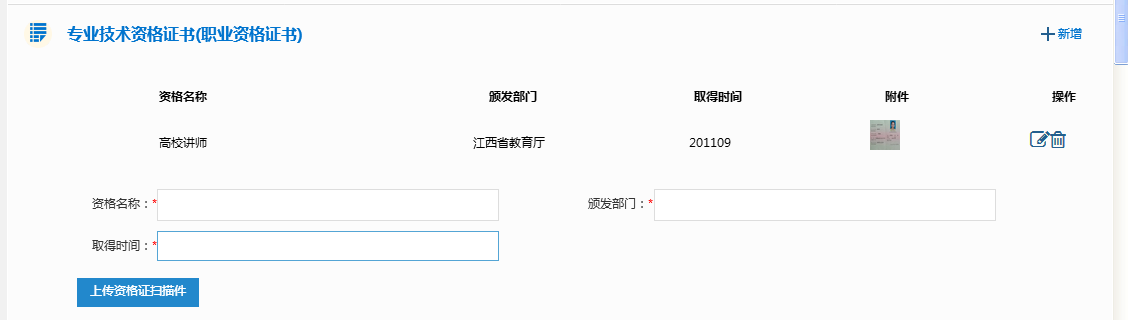 （4）.专业技术资格证书是指已取得的职称证书，填写完信息并上传职称证书扫描件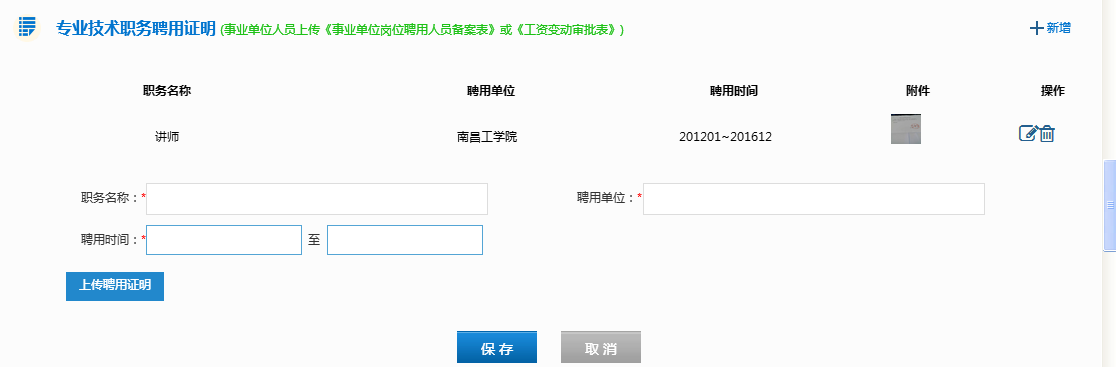 （5）专业技术职务聘任证明是指取得讲师职称之后的聘任情况聘任时间按照单位开具的聘任证明为准，并上传聘任证明的扫描件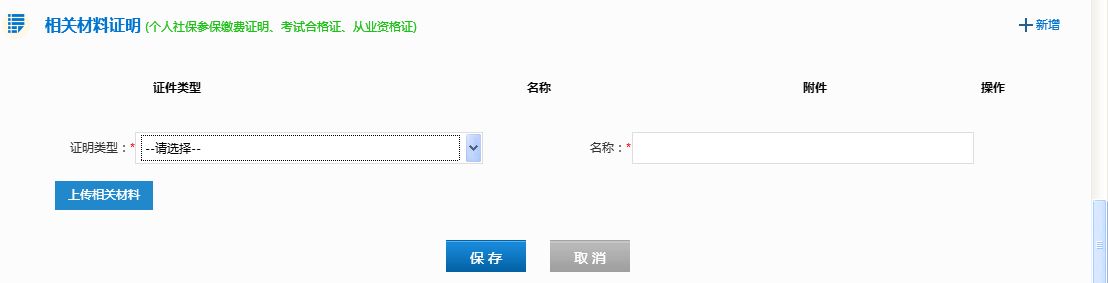 （6）.相关佐证材料需要填写“社保证明”和“从业资格证”两个数据，并上传社保证明和从业资格证的扫描件，从业资格证指教师资格证。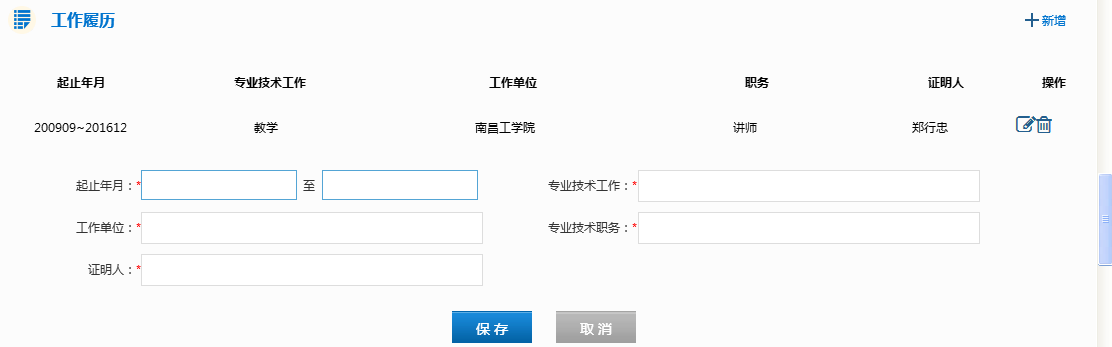 （7）.工作履历填写参加工作以来的所有经历，其中专业技术工作填写“教学”，专业技术职务填写“职称”，比如讲师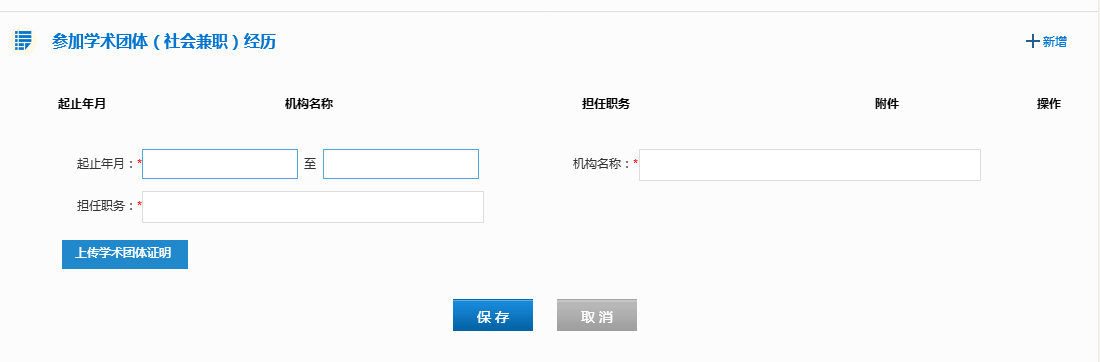 （8）参加学术团体（社会兼职）经历如果有的话就填写，没有就不用填3.专业技术工作经历表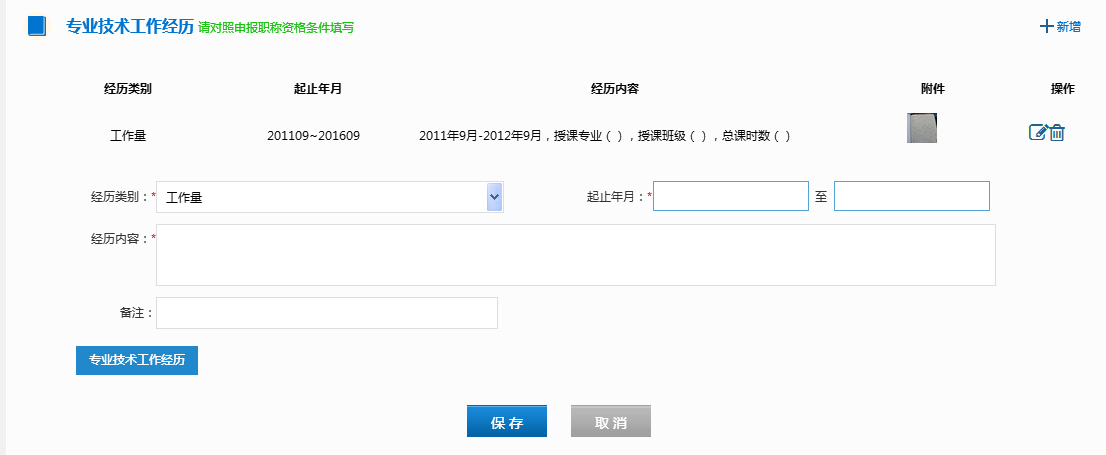 专业技术工作经历中一定要在“经历类别”中选择“工作量”，工作量至少是5个学年的教学任务。并上传课表扫描件。如果还有其他专业技术工作经历，可以在“经历类别”中选择，并填写相关内容。4.业绩成果表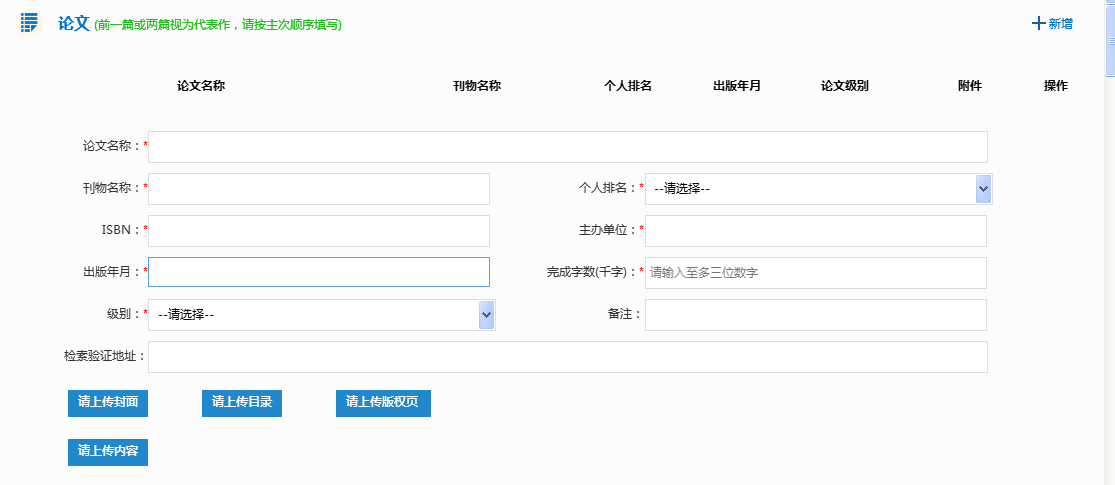 （1）.论文相关扫描件必须上传，包括论文封面,论文目录（包含申报人名字的那页目录），版权页（包括了书名、作者、编者、评者的姓名；出版者、发行者和印刷者的名称及地点；书刊出版营业许可证的号码；开本、印张和字数；出版年月、版次、印次和印数；统一书号和定价等信息），论文内容等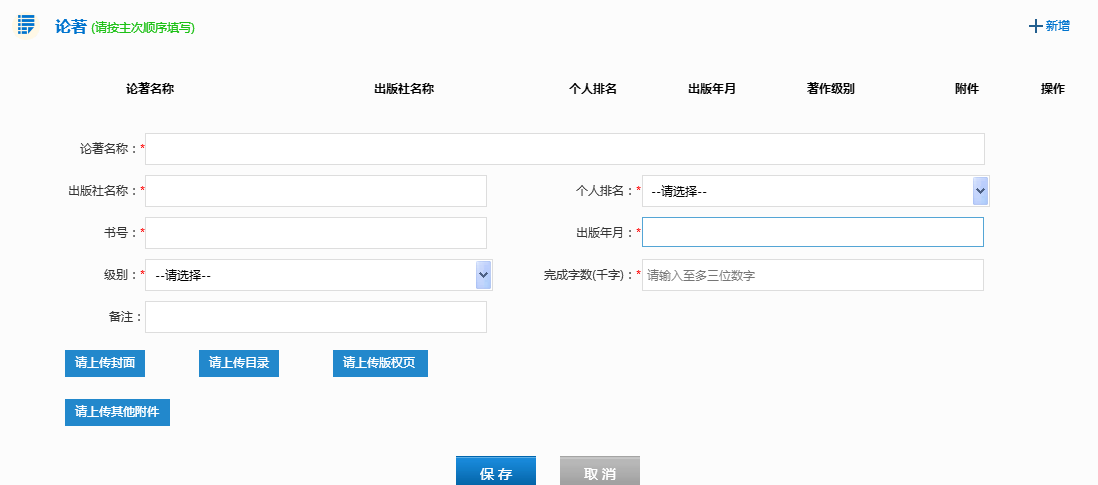 .论著相关扫描件必须上传，包括封面，目录，版权页，其他附件（选择几页论著内容）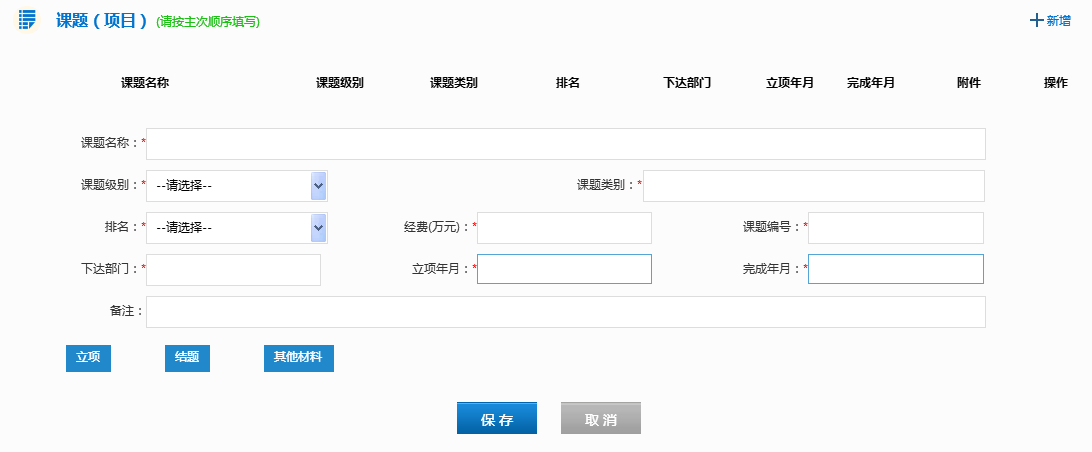 （3）.课题相关扫描件必须上传，包括：立项通知书，结题鉴定表，结题证书等。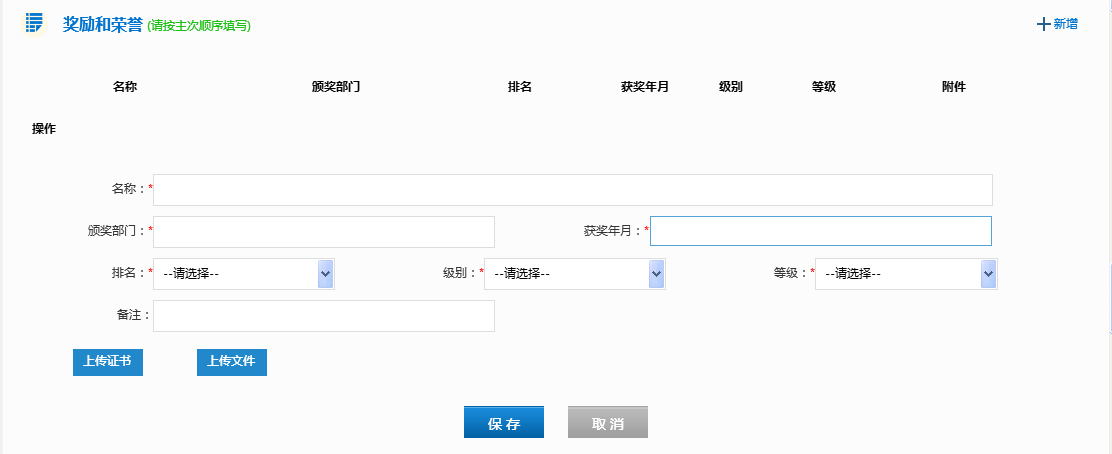 （4）.奖励证书相关扫描件必须上传，包括：证书，获奖相关文件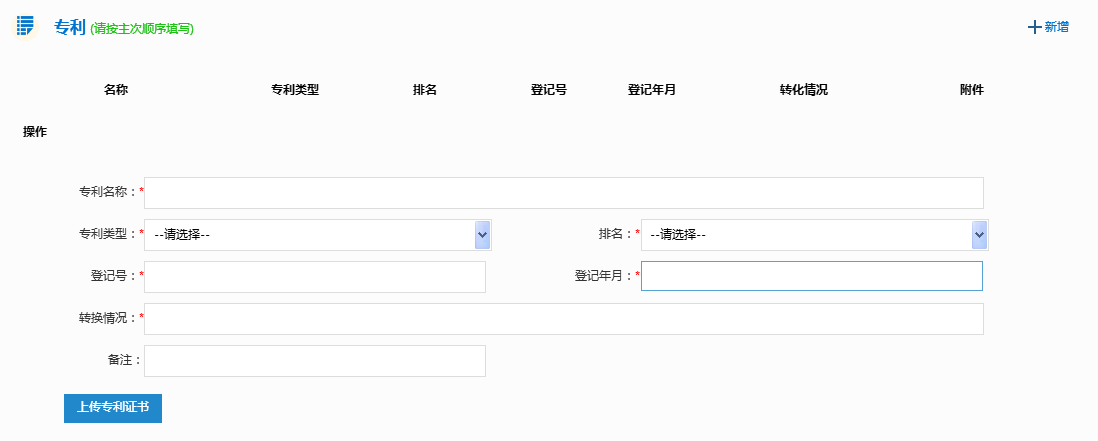 （5）专利相关扫描件必须上传，包括：专利证书封面，内容，封底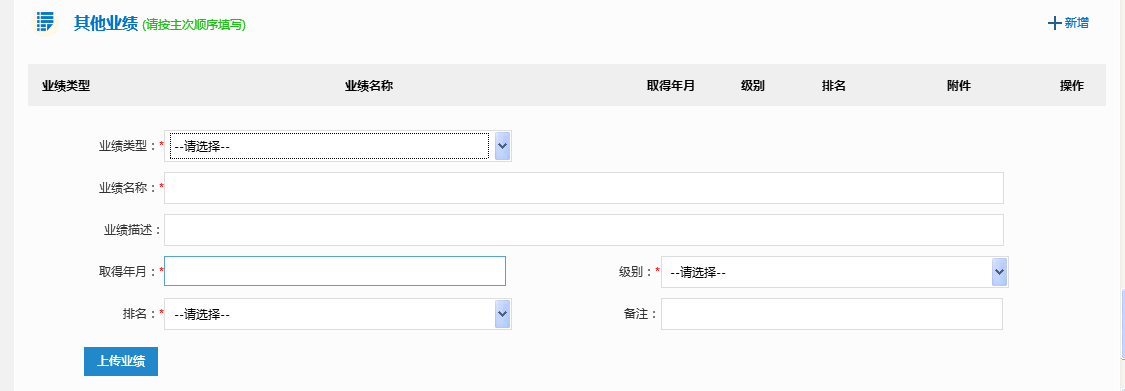 （6）.其他业绩根据个人情况填写，必须上传相关材料扫描件5.小结表（1）.个人申报小结可以从师德表现，教学工作，科研业绩成果等方面进行描述。（2）.个人业务小结从任职以来的工作任务，工作表现等方面进行描述。6.以上表格填写完成之后可以点击“资料预览”查看所有填报的信息，确定资料没有问题，点击“提交审核”。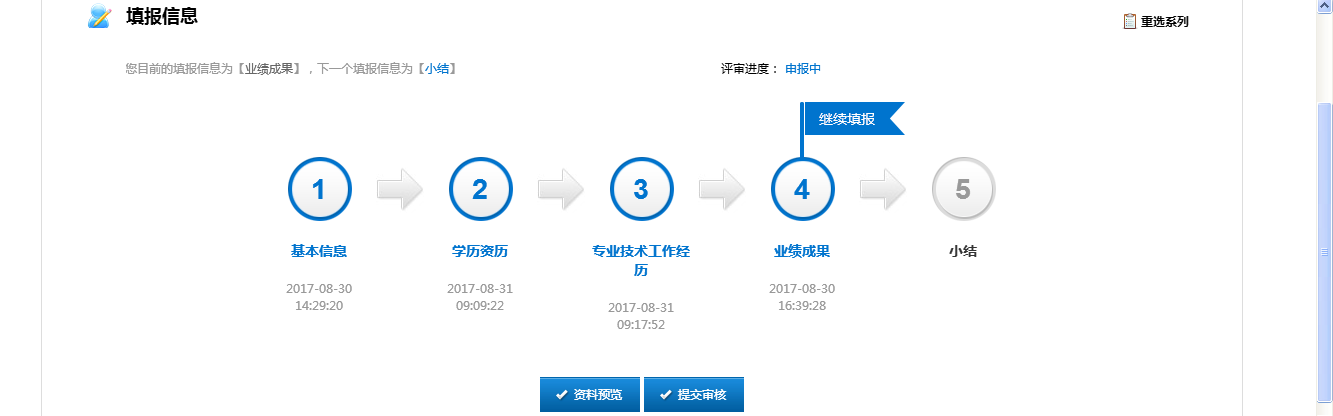 7.提交审核之后可以时刻关注评审进度，如果提交材料有问题被退回，请及时修改。